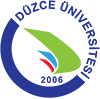 TURİZM İŞLETMECİLİĞİ VE OTELCİLİK BÖLÜMÜ BAŞKANLIĞINA	Bölümünüz ……………………… numaralı …………. sınıf öğrencisiyim. 2018-2019 eğitim-öğretim yılı yaz okulunda Üniversitemiz Yaz Okulu Yönergesinin 7. maddesi uyarınca bölümümüz öğretim programında bulunan aşağıda bilgileri bulunan ders/dersler açılmadığından yerine aşağıda belirttiğim dersi/dersleri almak istiyorum. 	Gereğini bilgilerinize arz ederim. ……/……./2019Dersler           	Yukarıda adı belirtilen öğrencinin öğretim programındaki ders/dersleri alması uygun bulunmuştur. Bilgilerinize arz ederim. ……/06/2019   …………………………………..                      ONAY           Kayıt Birimi GörevlisiAdresi:Adı-Soyadı:Öğrenci Numarası:Tel /Cep Numarası:İmzası:DersinDersinDersinDersinDersinDersinDersinBölüm KuruluKararıYarıyılıKoduAdıTPKrediAKTSBölüm KuruluKararı-Öğr.Prog.mındaki Ders-Eşdeğer Ders............……….……….……………………………………………………..........……..…..…………Uygun / Uygun değil-Öğr.Prog.mındaki Ders-Eşdeğer Ders............……….……….………………………………………………….....…....……..…..…………Uygun / Uygun değil-Öğr.Prog.mındaki Ders-Eşdeğer Ders......…...……….……….……………………………………………………..........….…..…..…………Uygun / Uygun değil-Öğr.Prog.mındaki Ders-Eşdeğer Ders………………….……….……………………………………………………..........……..…..…………Uygun / Uygun değil